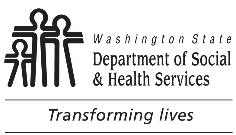 	Nurse Delegation:	Change in Medical / Treatment Orders	Nurse Delegation:	Change in Medical / Treatment Orders	Nurse Delegation:	Change in Medical / Treatment Orders	Nurse Delegation:	Change in Medical / Treatment Orders	Nurse Delegation:	Change in Medical / Treatment Orders	Nurse Delegation:	Change in Medical / Treatment Orders	Nurse Delegation:	Change in Medical / Treatment Orders	Nurse Delegation:	Change in Medical / Treatment Orders	Nurse Delegation:	Change in Medical / Treatment Orders	Nurse Delegation:	Change in Medical / Treatment Orders	Nurse Delegation:	Change in Medical / Treatment Orders1. CLIENT NAME1. CLIENT NAME1. CLIENT NAME1. CLIENT NAME1. CLIENT NAME1. CLIENT NAME2.  ACES ID NUMBER2.  ACES ID NUMBER2.  ACES ID NUMBER3. DATE OF BIRTH3. DATE OF BIRTH3. DATE OF BIRTH4. SETTING5. DATE RND WAS NOTIFIED5. DATE RND WAS NOTIFIED5. DATE RND WAS NOTIFIED6. BY WHOM6. BY WHOM6. BY WHOM6. BY WHOM7. CHANGES IN ORDER(S)  New med.  	  Change in a delegated med    New nursing task	  Change in a nursing task7. CHANGES IN ORDER(S)  New med.  	  Change in a delegated med    New nursing task	  Change in a nursing task7. CHANGES IN ORDER(S)  New med.  	  Change in a delegated med    New nursing task	  Change in a nursing task7. CHANGES IN ORDER(S)  New med.  	  Change in a delegated med    New nursing task	  Change in a nursing task7. CHANGES IN ORDER(S)  New med.  	  Change in a delegated med    New nursing task	  Change in a nursing task7. CHANGES IN ORDER(S)  New med.  	  Change in a delegated med    New nursing task	  Change in a nursing task8. HOW WAS THE CHANGE RECEIVED?   Written     Faxed     Verbal8. HOW WAS THE CHANGE RECEIVED?   Written     Faxed     Verbal8. HOW WAS THE CHANGE RECEIVED?   Written     Faxed     Verbal8. HOW WAS THE CHANGE RECEIVED?   Written     Faxed     Verbal8. HOW WAS THE CHANGE RECEIVED?   Written     Faxed     Verbal8. HOW WAS THE CHANGE RECEIVED?   Written     Faxed     Verbal8. HOW WAS THE CHANGE RECEIVED?   Written     Faxed     Verbal8. HOW WAS THE CHANGE RECEIVED?   Written     Faxed     Verbal8. HOW WAS THE CHANGE RECEIVED?   Written     Faxed     Verbal9.  EFFECTIVE DATE OF CHANGE 9.  EFFECTIVE DATE OF CHANGE 9.  EFFECTIVE DATE OF CHANGE 9.  EFFECTIVE DATE OF CHANGE 10.  Only Complete if number 7 was a verbal order.10.  Only Complete if number 7 was a verbal order.10.  Only Complete if number 7 was a verbal order.10.  Only Complete if number 7 was a verbal order.10.  Only Complete if number 7 was a verbal order.10.  Only Complete if number 7 was a verbal order.10.  Only Complete if number 7 was a verbal order.10.  Only Complete if number 7 was a verbal order.10.  Only Complete if number 7 was a verbal order.10.  Only Complete if number 7 was a verbal order.10.  Only Complete if number 7 was a verbal order.10.  Only Complete if number 7 was a verbal order.10.  Only Complete if number 7 was a verbal order.NAME OF PERSON PROVIDING VERIFICATIONNAME OF PERSON PROVIDING VERIFICATIONNAME OF PERSON PROVIDING VERIFICATIONNAME OF PERSON PROVIDING VERIFICATIONNAME OF PERSON PROVIDING VERIFICATIONTITLE OF PERSON PROVIDING VERIFICATIONTITLE OF PERSON PROVIDING VERIFICATIONTITLE OF PERSON PROVIDING VERIFICATIONTITLE OF PERSON PROVIDING VERIFICATIONTITLE OF PERSON PROVIDING VERIFICATIONTITLE OF PERSON PROVIDING VERIFICATIONTITLE OF PERSON PROVIDING VERIFICATIONDATE OF VERIFICATION11. NURSING TASK(S)   New task(s) sheet required  Current task(s) sheets(s) updated  No change to task(s) sheet(s)NURSING TASK / ORDER        11. NURSING TASK(S)   New task(s) sheet required  Current task(s) sheets(s) updated  No change to task(s) sheet(s)NURSING TASK / ORDER        11. NURSING TASK(S)   New task(s) sheet required  Current task(s) sheets(s) updated  No change to task(s) sheet(s)NURSING TASK / ORDER        11. NURSING TASK(S)   New task(s) sheet required  Current task(s) sheets(s) updated  No change to task(s) sheet(s)NURSING TASK / ORDER        11. NURSING TASK(S)   New task(s) sheet required  Current task(s) sheets(s) updated  No change to task(s) sheet(s)NURSING TASK / ORDER        11. NURSING TASK(S)   New task(s) sheet required  Current task(s) sheets(s) updated  No change to task(s) sheet(s)NURSING TASK / ORDER        11. NURSING TASK(S)   New task(s) sheet required  Current task(s) sheets(s) updated  No change to task(s) sheet(s)NURSING TASK / ORDER        11. NURSING TASK(S)   New task(s) sheet required  Current task(s) sheets(s) updated  No change to task(s) sheet(s)NURSING TASK / ORDER        11. NURSING TASK(S)   New task(s) sheet required  Current task(s) sheets(s) updated  No change to task(s) sheet(s)NURSING TASK / ORDER        11. NURSING TASK(S)   New task(s) sheet required  Current task(s) sheets(s) updated  No change to task(s) sheet(s)NURSING TASK / ORDER        11. NURSING TASK(S)   New task(s) sheet required  Current task(s) sheets(s) updated  No change to task(s) sheet(s)NURSING TASK / ORDER        11. NURSING TASK(S)   New task(s) sheet required  Current task(s) sheets(s) updated  No change to task(s) sheet(s)NURSING TASK / ORDER        11. NURSING TASK(S)   New task(s) sheet required  Current task(s) sheets(s) updated  No change to task(s) sheet(s)NURSING TASK / ORDER        12. This medication(s) is:       New      Changed12. This medication(s) is:       New      Changed12. This medication(s) is:       New      Changed12. This medication(s) is:       New      Changed12. This medication(s) is:       New      Changed12. This medication(s) is:       New      Changed12. This medication(s) is:       New      Changed12. This medication(s) is:       New      Changed12. This medication(s) is:       New      Changed12. This medication(s) is:       New      Changed12. This medication(s) is:       New      Changed12. This medication(s) is:       New      Changed12. This medication(s) is:       New      Changed13. DATE ORDERED14. NAME OF MEDICATION14. NAME OF MEDICATION14. NAME OF MEDICATION14. NAME OF MEDICATION14. NAME OF MEDICATION14. NAME OF MEDICATION14. NAME OF MEDICATION14. NAME OF MEDICATION14. NAME OF MEDICATION15. START DATE16. STOP DATE (IF APPLICABLE)16. STOP DATE (IF APPLICABLE)17. STRENGTH/DOSE17. STRENGTH/DOSE17. STRENGTH/DOSE17. STRENGTH/DOSE18. MEDICATION FREQUENCY18. MEDICATION FREQUENCY18. MEDICATION FREQUENCY18. MEDICATION FREQUENCY19. ROUTE19. ROUTE19. ROUTE20. NOT TO EXCEED20. NOT TO EXCEED21.  REASON FOR MEDICATION21.  REASON FOR MEDICATION21.  REASON FOR MEDICATION21.  REASON FOR MEDICATION21.  REASON FOR MEDICATION21.  REASON FOR MEDICATION21.  REASON FOR MEDICATION21.  REASON FOR MEDICATION21.  REASON FOR MEDICATION21.  REASON FOR MEDICATION21.  REASON FOR MEDICATION21.  REASON FOR MEDICATION21.  REASON FOR MEDICATIONOptional Task Sheet:  (21 – 29)Optional Task Sheet:  (21 – 29)Optional Task Sheet:  (21 – 29)Optional Task Sheet:  (21 – 29)Optional Task Sheet:  (21 – 29)Optional Task Sheet:  (21 – 29)Optional Task Sheet:  (21 – 29)Optional Task Sheet:  (21 – 29)Optional Task Sheet:  (21 – 29)Optional Task Sheet:  (21 – 29)Optional Task Sheet:  (21 – 29)Optional Task Sheet:  (21 – 29)Optional Task Sheet:  (21 – 29)22. STEPS TO PERFORM THE NEW TASK     CHECK IF TEACHING AID ATTACHED22. STEPS TO PERFORM THE NEW TASK     CHECK IF TEACHING AID ATTACHED22. STEPS TO PERFORM THE NEW TASK     CHECK IF TEACHING AID ATTACHED22. STEPS TO PERFORM THE NEW TASK     CHECK IF TEACHING AID ATTACHED22. STEPS TO PERFORM THE NEW TASK     CHECK IF TEACHING AID ATTACHED22. STEPS TO PERFORM THE NEW TASK     CHECK IF TEACHING AID ATTACHED22. STEPS TO PERFORM THE NEW TASK     CHECK IF TEACHING AID ATTACHED22. STEPS TO PERFORM THE NEW TASK     CHECK IF TEACHING AID ATTACHED22. STEPS TO PERFORM THE NEW TASK     CHECK IF TEACHING AID ATTACHED22. STEPS TO PERFORM THE NEW TASK     CHECK IF TEACHING AID ATTACHED22. STEPS TO PERFORM THE NEW TASK     CHECK IF TEACHING AID ATTACHED22. STEPS TO PERFORM THE NEW TASK     CHECK IF TEACHING AID ATTACHED22. STEPS TO PERFORM THE NEW TASK     CHECK IF TEACHING AID ATTACHED23. EXPECTED OUTCOME OF DELEGATED TASK23. EXPECTED OUTCOME OF DELEGATED TASK23. EXPECTED OUTCOME OF DELEGATED TASK23. EXPECTED OUTCOME OF DELEGATED TASK23. EXPECTED OUTCOME OF DELEGATED TASK23. EXPECTED OUTCOME OF DELEGATED TASK23. EXPECTED OUTCOME OF DELEGATED TASK23. EXPECTED OUTCOME OF DELEGATED TASK23. EXPECTED OUTCOME OF DELEGATED TASK23. EXPECTED OUTCOME OF DELEGATED TASK23. EXPECTED OUTCOME OF DELEGATED TASK23. EXPECTED OUTCOME OF DELEGATED TASK23. EXPECTED OUTCOME OF DELEGATED TASKReport side effects or unexpected outcomes to::Report side effects or unexpected outcomes to::Report side effects or unexpected outcomes to::Report side effects or unexpected outcomes to::Report side effects or unexpected outcomes to::Report side effects or unexpected outcomes to::Report side effects or unexpected outcomes to::Report side effects or unexpected outcomes to::Report side effects or unexpected outcomes to::Report side effects or unexpected outcomes to::Report side effects or unexpected outcomes to::Report side effects or unexpected outcomes to::Report side effects or unexpected outcomes to::24. RND NAME (PRINT)24. RND NAME (PRINT)24. RND NAME (PRINT)24. RND NAME (PRINT)24. RND NAME (PRINT)24. RND NAME (PRINT)24. RND NAME (PRINT)24. RND NAME (PRINT)24. RND NAME (PRINT)24. RND NAME (PRINT)24. RND NAME (PRINT)25. TELEPHONE NUMBER25. TELEPHONE NUMBER26. WHAT TO REPORT TO RND26. WHAT TO REPORT TO RND26. WHAT TO REPORT TO RND26. WHAT TO REPORT TO RND26. WHAT TO REPORT TO RND26. WHAT TO REPORT TO RND26. WHAT TO REPORT TO RND26. WHAT TO REPORT TO RND26. WHAT TO REPORT TO RND26. WHAT TO REPORT TO RND26. WHAT TO REPORT TO RND26. WHAT TO REPORT TO RND26. WHAT TO REPORT TO RND27. HEALTH CARE PROVIDER27. HEALTH CARE PROVIDER27. HEALTH CARE PROVIDER27. HEALTH CARE PROVIDER27. HEALTH CARE PROVIDER27. HEALTH CARE PROVIDER27. HEALTH CARE PROVIDER27. HEALTH CARE PROVIDER27. HEALTH CARE PROVIDER27. HEALTH CARE PROVIDER27. HEALTH CARE PROVIDER28. TELEPHONE NUMBER28. TELEPHONE NUMBER29. WHAT TO REPORT TO HEALTH CARE PROVIDER29. WHAT TO REPORT TO HEALTH CARE PROVIDER29. WHAT TO REPORT TO HEALTH CARE PROVIDER29. WHAT TO REPORT TO HEALTH CARE PROVIDER29. WHAT TO REPORT TO HEALTH CARE PROVIDER29. WHAT TO REPORT TO HEALTH CARE PROVIDER29. WHAT TO REPORT TO HEALTH CARE PROVIDER29. WHAT TO REPORT TO HEALTH CARE PROVIDER29. WHAT TO REPORT TO HEALTH CARE PROVIDER29. WHAT TO REPORT TO HEALTH CARE PROVIDER29. WHAT TO REPORT TO HEALTH CARE PROVIDER29. WHAT TO REPORT TO HEALTH CARE PROVIDER29. WHAT TO REPORT TO HEALTH CARE PROVIDER30. WHAT TO REPORT TO EMERGENCY SERVICES, 91130. WHAT TO REPORT TO EMERGENCY SERVICES, 91130. WHAT TO REPORT TO EMERGENCY SERVICES, 91130. WHAT TO REPORT TO EMERGENCY SERVICES, 91130. WHAT TO REPORT TO EMERGENCY SERVICES, 91130. WHAT TO REPORT TO EMERGENCY SERVICES, 91130. WHAT TO REPORT TO EMERGENCY SERVICES, 91130. WHAT TO REPORT TO EMERGENCY SERVICES, 91130. WHAT TO REPORT TO EMERGENCY SERVICES, 91130. WHAT TO REPORT TO EMERGENCY SERVICES, 91130. WHAT TO REPORT TO EMERGENCY SERVICES, 91130. WHAT TO REPORT TO EMERGENCY SERVICES, 91130. WHAT TO REPORT TO EMERGENCY SERVICES, 911Select Only One of the FollowingSelect Only One of the FollowingSelect Only One of the FollowingSelect Only One of the FollowingSelect Only One of the FollowingSelect Only One of the FollowingSelect Only One of the FollowingSelect Only One of the FollowingSelect Only One of the FollowingSelect Only One of the FollowingSelect Only One of the FollowingSelect Only One of the FollowingSelect Only One of the Following31. 	Delegate immediately.  No site visit required.  The above order and instructions have been communicated to the delegated Long Term Care Worker(s) (LTCW) and this form should be added to the client’s chart.   OR32. 	A site visit is required for training or assessment prior to delegation.  The LTCW(s) may not perform the task until the site visit is completed.31. 	Delegate immediately.  No site visit required.  The above order and instructions have been communicated to the delegated Long Term Care Worker(s) (LTCW) and this form should be added to the client’s chart.   OR32. 	A site visit is required for training or assessment prior to delegation.  The LTCW(s) may not perform the task until the site visit is completed.31. 	Delegate immediately.  No site visit required.  The above order and instructions have been communicated to the delegated Long Term Care Worker(s) (LTCW) and this form should be added to the client’s chart.   OR32. 	A site visit is required for training or assessment prior to delegation.  The LTCW(s) may not perform the task until the site visit is completed.31. 	Delegate immediately.  No site visit required.  The above order and instructions have been communicated to the delegated Long Term Care Worker(s) (LTCW) and this form should be added to the client’s chart.   OR32. 	A site visit is required for training or assessment prior to delegation.  The LTCW(s) may not perform the task until the site visit is completed.31. 	Delegate immediately.  No site visit required.  The above order and instructions have been communicated to the delegated Long Term Care Worker(s) (LTCW) and this form should be added to the client’s chart.   OR32. 	A site visit is required for training or assessment prior to delegation.  The LTCW(s) may not perform the task until the site visit is completed.31. 	Delegate immediately.  No site visit required.  The above order and instructions have been communicated to the delegated Long Term Care Worker(s) (LTCW) and this form should be added to the client’s chart.   OR32. 	A site visit is required for training or assessment prior to delegation.  The LTCW(s) may not perform the task until the site visit is completed.31. 	Delegate immediately.  No site visit required.  The above order and instructions have been communicated to the delegated Long Term Care Worker(s) (LTCW) and this form should be added to the client’s chart.   OR32. 	A site visit is required for training or assessment prior to delegation.  The LTCW(s) may not perform the task until the site visit is completed.31. 	Delegate immediately.  No site visit required.  The above order and instructions have been communicated to the delegated Long Term Care Worker(s) (LTCW) and this form should be added to the client’s chart.   OR32. 	A site visit is required for training or assessment prior to delegation.  The LTCW(s) may not perform the task until the site visit is completed.31. 	Delegate immediately.  No site visit required.  The above order and instructions have been communicated to the delegated Long Term Care Worker(s) (LTCW) and this form should be added to the client’s chart.   OR32. 	A site visit is required for training or assessment prior to delegation.  The LTCW(s) may not perform the task until the site visit is completed.31. 	Delegate immediately.  No site visit required.  The above order and instructions have been communicated to the delegated Long Term Care Worker(s) (LTCW) and this form should be added to the client’s chart.   OR32. 	A site visit is required for training or assessment prior to delegation.  The LTCW(s) may not perform the task until the site visit is completed.31. 	Delegate immediately.  No site visit required.  The above order and instructions have been communicated to the delegated Long Term Care Worker(s) (LTCW) and this form should be added to the client’s chart.   OR32. 	A site visit is required for training or assessment prior to delegation.  The LTCW(s) may not perform the task until the site visit is completed.31. 	Delegate immediately.  No site visit required.  The above order and instructions have been communicated to the delegated Long Term Care Worker(s) (LTCW) and this form should be added to the client’s chart.   OR32. 	A site visit is required for training or assessment prior to delegation.  The LTCW(s) may not perform the task until the site visit is completed.31. 	Delegate immediately.  No site visit required.  The above order and instructions have been communicated to the delegated Long Term Care Worker(s) (LTCW) and this form should be added to the client’s chart.   OR32. 	A site visit is required for training or assessment prior to delegation.  The LTCW(s) may not perform the task until the site visit is completed.33. RND SIGNATURE33. RND SIGNATURE33. RND SIGNATURE33. RND SIGNATURE33. RND SIGNATURE33. RND SIGNATURE33. RND SIGNATURE33. RND SIGNATURE33. RND SIGNATURE33. RND SIGNATURE33. RND SIGNATURE34. DATE34. DATEInstructions for Completing Nurse Delegation:  Change in Medical / Treatment OrdersAll fields are required unless indicated “OPTIONAL”.1.	Client Name:  Enter ND client’s name (last name, first name).2.	ACES ID Number:  Enter Client’s ACES ID Number.3.	Date of Birth:  Enter ND client’s date of birth (month, day, year).4.	ID Setting:  OPTIONAL – Enter client’s ID number as assigned by your business OR enter settings “AFH”, “ALF”, DDD Program, 	“In-	home”.5.	Date RND Was Notified:  Enter date you were notified of change.6.	By Whom:  List name and title of individual who notified delegating nurse of change/new task or medication.7.	Change in Orders:  Check appropriate box to indicate a change or a new task/medication.8.	How Was the Change Received:  Select the method used by the health care provider to communicate the change.9.	Effective Date of Change:  Enter date the change was ordered by health care provider.10.	If  Verbal was selected in #7 above:  Insert the name, title (MD, ARNP, PA) and date the order was verified.11.	Nursing Task/Orders:  What was the order, and does it require a new task sheet or a change to the current instructions.12.	This Medication Was:  OPTIONAL – Complete 11-20 only if a medication was involved.  Indicate whether the medication was 	changed or new.  Complete all boxes (11-20) for each medication changed or ordered new.13.	Date Ordered:  Enter the date this change was ordered.14.	Name of Medication(s):  Enter name of medication(s) ordered.15.	Start Date:  Enter the date the new/changed medication was first administered.16.	Stop Date:  Enter, if applicable, last date to administer this medication.17.	Strength/Dose:  Enter strength of medication and dose to be administered.18.	Medication Frequency:  Enter how often medication is to be administered.19.	Route:  Enter route for medication to be administered.  Examples: PO, Supp, Topical, Drops, etc.20.	Not to Exceed:  Enter maximum number of doses in a specified  time period, if applicable.21.	Reason for Medication:  Enter the reason the client takes this medication.	Repeat #11 – 20 for each new or changed medication.22. - 23.  Steps to Perform New Task/Medication:  OPTIONAL – Complete 21 & 22 only if using this form for a task sheet.		Enter results expected by providing this task/medication.24. – 25.  RND Name and Telephone Number:  Print your name and telephone number including area code.26.	What to Report to RND:  Enter symptoms or side effects for all tasks, medications on this sheet to be reported to you.27. – 28.  Health Care Provider Name and Telephone Number:  Enter health care provider name and telephone number including area 			  code.29.	What to Report to Health  Care Provider:  Enter symptoms or side effects for all tasks, medications on this sheet to report to health 	care provider.30.	What to Report to Emergency Services, 9-1-1:  Enter symptoms or side effects for all tasks, medications on this sheet to report to 	emergency services (911)31. – 32.  Delegate Immediately OR Site Visit Required:  Choose only one (#30 OR #31) to indicate whether caregiver(s) may provide 			  the new task/medication immediately or whether a training visit (on site) is necessary prior to delegation.  IN EITHER CASE, 			  THE DOCUMENTATION IN THE CLIENT FILE MUST REFLEDT WHEN DELEGATION FOR THE NEW 							  TASK/MEDICATION BEGAN.33. – 34.  RND Signature and Date:  Sign and date your signature.